Assemblies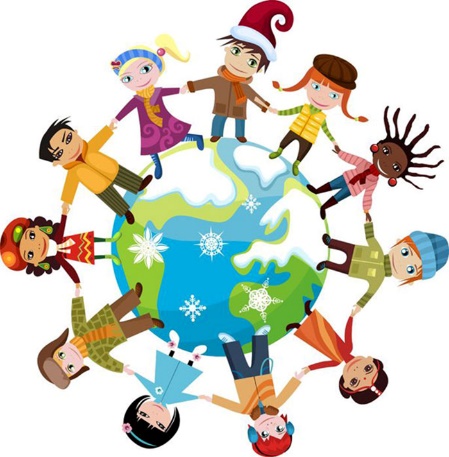 We invite you to join Staff and children of the school for our assemblies on Thursday next, December 19th, where we will celebrate ‘Winter holidays around the world. ‘First assembly at 9.10 a.m. and second at 11.00 a.m.Classes attending first assembly at 9.10 a.m.Helen Jn Inf, Yvonne Sn. Inf., Eimear 1st, Derek 2nd, Sarah 3rd, Muireann 4th, Therese 5th, Siobhan 6th and Sheena’sClasses attending second assembly at 11.00 a.m.Shauna Jn Inf., Martina Sn.Inf., Claire 1st, Sharon 2nd, Deirdre 3rd, Ann Marie 4th, Donal 5th, Ruth/Catriona 6th and Ian’sTea/Coffee and treats in the library between assemblies.You are very welcome to join us.